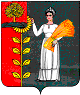 Администрация сельского поселения Демшинский сельсовет Добринского муниципального района Липецкой областиРоссийской ФедерацииРАСПОРЯЖЕНИЕ15.04.2023                            с.  Демшинка                                 № 4/2Об инициативном  проекте «Увековечивание памяти погибших участников специальной военной операции граждан сельского поселения (установка памятника погибшим участникам СВО в с. Демшинка)»       Рассмотрев ходотайство инициативной группы граждан  «О согласовании части территории для реализации инициативного проекта «Увековечивание памяти погибших участников специальной военной операции граждан сельского поселения (установка памятника погибшим участникам СВО в с. Демшинка)», руководствуясь Решением Совета депутатов сельского поселения Демшинский сельсовет Добринского муниципального района № 51-рс от 28.09.2021г. «О Положении о реализации инициативных проектов на территории сельского поселения Демшинский сельсовет Добринского муниципального района Липецкой области», Уставом сельского поселения Демшинский сельсовет, 1. Поддержать инициативный проект  «Увековечивание памяти погибших участников специальной военной операции граждан сельского поселения (установка памятника погибшим  участникам СВО в с. Демшинка)».2.  Продолжить работу над ним в пределах бюджетных ассигнований, предусмотренных решением о местном бюджете, на соответствующие цели и (или) в соответствии с порядком составления и рассмотрения проекта местного бюджета (внесения изменений в решение о местном бюджете).3. Определить органом местного самоуправления, ответственным за реализацию проекта, указанного в пункте 1 настоящего постановления, администрацию сельского поселения Демшинский сельсовет Добринского муниципального района.3.1.Финансовое обеспечение расходов по реализации проекта, указанного в пункте 1 настоящего постановления, является расходным обязательством  администрации сельского поселения Демшинский сельсовет Добринского муниципального района и осуществляется за счет средств бюджета поселения.4. Распоряжение вступает в силу после его официального обнародования путем размещения на официальном сайте сельского поселения Демшинский сельсовет Добринского муниципального района.        5.   Контроль за исполнением настоящего распоряжения оставляю за собой.Глава администрации                                           А.И. Двуреченских